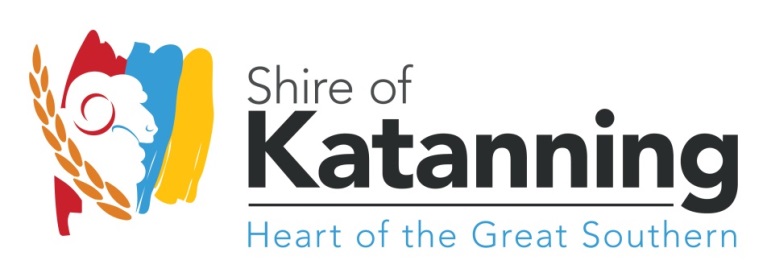 Application for Approval of Plans for a Health-Related Premises Notification/Registration FormProprietor/Business detailsPremises details Please indicate the intended use of the premises(Please tick all boxes that apply (there may be more than one)Brief description of activities:_______________________________________________________________________________________Proprietor Name: (Full names or corporate name)Proprietor Name: (Full names or corporate name)Proprietor Name: (Full names or corporate name)Postal Address:Postal Address:Postal Address::::Phone:Mobile:Fax:Email:Email:Email:Trading Name: Address of Premises:Phone:Email:Name of person in charge and title (if different from proprietor):HairdresserBeauty TherapistTattooistOtherElectrolysisAcupuncturistBody PiercingHairdresserBeauty TherapistTattooistOtherElectrolysisAcupuncturistBody PiercingHairdresserBeauty TherapistTattooistOtherElectrolysisAcupuncturistBody PiercingPLEASE ENCLOSE SITE PLAN (Hand drawn is adequate).Signature of Applicant: ________________________________ Date: ________________________________PLEASE ENCLOSE SITE PLAN (Hand drawn is adequate).Signature of Applicant: ________________________________ Date: ________________________________